Dieses Anfrage Formular ist ein Leitfaden, der Sie bei der Erstellung der ersten Anfrage unterstützen soll.Es werden Angaben abgefragt, die nicht für jede Kabelkonfektion relevant ist. Bitte nur die Angaben, die für das Projekt relevant sind angeben.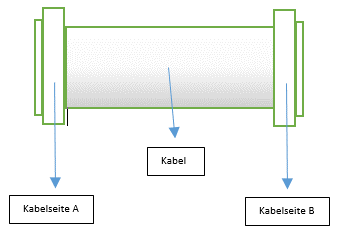 Interne pk Nummer:KundeKundeKundeKundeKundeFirmapk VIAdresse/Kd-Nr.AnsprechpartnerTel.E-mailProjekt AngabenProjekt AngabenProjekt AngabenProjekt AngabenErwartete Jahresmenge Serienstart, welche MengeZielpreisMuster?Name des ProjektesApplikationKabel / LitzeKabel / LitzeKabel / LitzeKabel / LitzeLeitung / Litzenspezifikation HerstellerTypeFlachbandkabel Litze(n) Rundkabel Rundkabel geschirmt Kabellänge in mmPolzahlQuerschnitt / RasterVerbinder Verbinder Verbinder Verbinder Seite ASeite BHerstellerType:Alternative Seite Babisoliert und verzinnt glatt abgeschnitten Verdrahtungsplan / Belegung Verdrahtungsplan / Belegung Verdrahtungsplan / Belegung Verdrahtungsplan / Belegung Seite AFarbe der LitzeSeite B12345678910Alternative: 1 zu 1 belegt Alternative: 1 zu 1 belegt Alternative: 1 zu 1 belegt Skizze